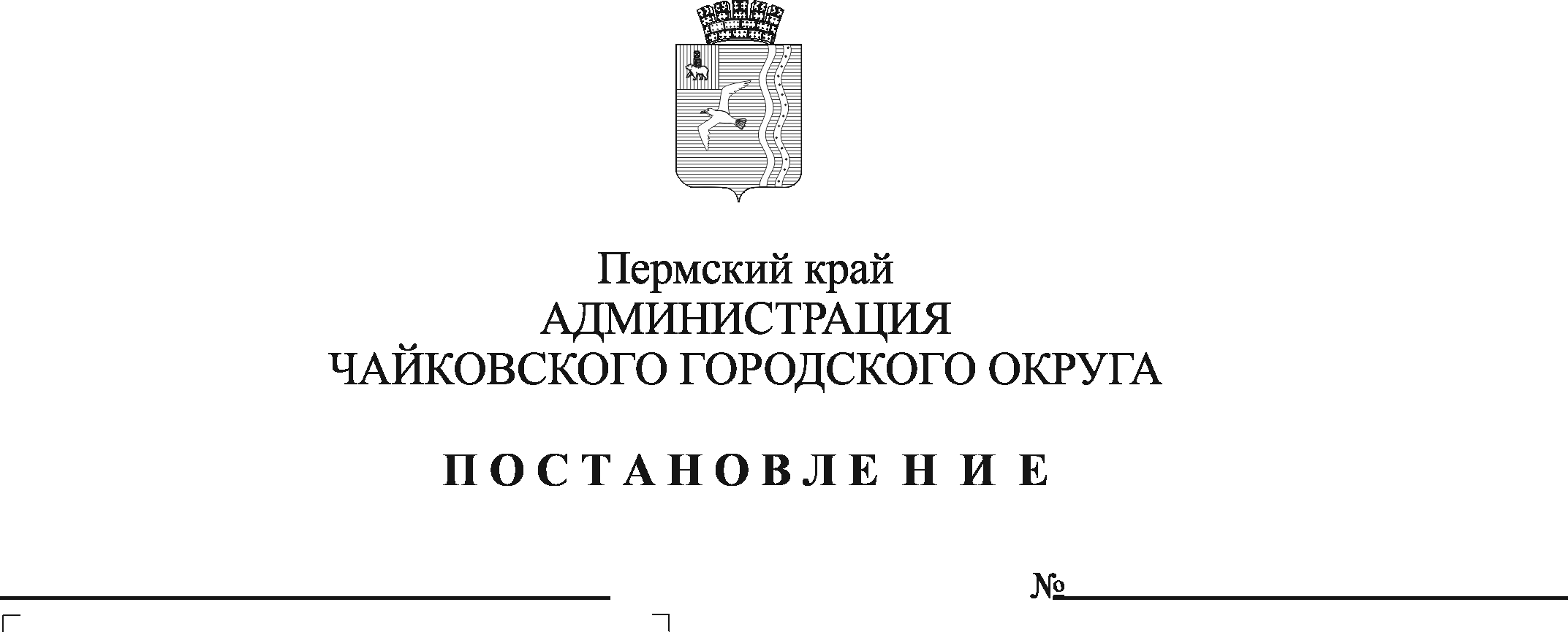 В соответствии с Федеральным законом от 6 октября 2003 г. № 131-ФЗ «Об общих принципах организации местного самоуправления в Российской Федерации», Уставом Чайковского городского округа                          ПОСТАНОВЛЯЮ:1. Внести в Положение об организации выездной торговли на территории Чайковского городского округа, утвержденное постановлением администрации Чайковского городского округа от 25 декабря 2019 г. № 2008, изменение, изложив пункт 3.1. в новой редакции:«3.1. К выездной торговле в предпраздничные, праздничные и выходные дни относится торговля, накануне и в дни официально установленных праздников в Российской Федерации. К такой торговле относится торговля в периоды:с 5 по 8 марта - продажа цветов и других растений;с 31 августа по 2 сентября - продажа цветов и других растений;с 12 декабря по 31 декабря – продажа непродовольственных товаров, продукции быстрого питания;с 1 января по 15 января - продажа непродовольственных товаров, продукции быстрого питания;с 20 по 31 декабря - продажа натуральных деревьев и веток хвойных деревьев.».2. Опубликовать постановление в муниципальной газете «Огни Камы» и разместить на официальном сайте администрации Чайковского городского округа.3. Постановление вступает в силу после его официального опубликования.Глава городского округа –глава администрацииЧайковского городского округа                                                     Ю.Г. Востриков